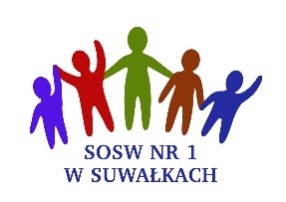 Procedury postępowania w sytuacjach trudnych i kryzysowych w Specjalnym Ośrodku Szkolno-Wychowawczym nr 1 w Suwałkach
Definicja bezpieczeństwaBezpieczeństwo to stan, w którym nie ma zagrożenia.Cele procedurCel główny:bezpieczne i skuteczne zarządzanie szkołąCele szczegółowe: zapewnienie bezpiecznych warunków pobytu uczniów w szkoleochrona uczniów przed demoralizacjąujednolicenie działań pomiędzy szkołą a środowiskiem rodzinnym uczniówskuteczne działanie szkoły w nieprzewidzianych sytuacjachZakres procedurProcedury obejmują swoim zasięgiem cały system oddziaływań wychowawczych, opiekuńczych, dydaktycznych, profilaktycznych i prewencyjnych wobec uczniów i ich rodzicówOsoby odpowiedzialneDyrektor szkołyNauczycielePracownicy administracji i obsługi (zgodnie z zakresem obowiązków)Opis działań Działania dyrektora szkołyZapewnienie stanu technicznego obiektu i wyposażenia zgodnie z obowiązującymi przepisamiWyznaczenie osób odpowiedzialnych za stan techniczny i higieniczny urządzeń sanitarnych obiektów należących do placówkiZaznajamianie pracowników podejmujących pracę z zakresem ich obowiązków  
i sposobem wykonywania pracy na wyznaczonych stanowiskach oraz działaniami służącymi zapewnieniu bezpieczeństwa dzieciomProwadzenie nadzoru pedagogicznego pod kątem uwzględniania przez nauczycieli 
w działaniach dydaktyczno-wychowawczo-opiekuńczych wymogów bezpieczeństwa oraz zapewnienia opieki pedagogicznejSystematyczne dokonywanie przeglądów stanu technicznego budynku 
ze szczególnym zwróceniem uwagi na ewentualne zagrożenia (elewacji zewnętrznej, stolarki drzwiowej i okiennej, wejścia na teren szkoły, boiska szkolnego, sal lekcyjnych, korytarzy, schodów, toalet, szatni) i instalacji (elektrycznej, grzewczej, wentylacyjnej, odgromowej, wodno-kanalizacyjnej i innej). Organizowanie przy pomocy odpowiednich instytucji szkoleń dla pracowników 
z zakresu BHP, ppoż, udzielania pomocy przedmedycznej. Monitorowanie przestrzegania zasad postępowania pracowników szkoły dotyczących:Bezpieczeństwa uczniów podczas zajęć na terenie szkołyOrganizowania wycieczek, zajęć w terenieDokumentacji wypadków dzieci pozostających pod opieką szkołyEwakuacjiNadzorowania prac remontowych, naprawczych i instalacyjnych odbywających się w placówce (oznakowanie i zabezpieczenie przed swobodnym dostępem 
do pomieszczeń do których jest wzbroniony wstęp osobom nieupoważnionym)Czuwanie nad bezpieczeństwem uczniów poprzez monitorowanie wejścia na teren szkoły osób z zewnątrzDozorowanie pełnienia dyżurów przez nauczycieliPrzestrzeganie zasad dotyczących usprawiedliwiania nieobecności i zwalniania uczniów z zajęć szkolnych przez rodziców / prawnych opiekunówWspółdziałanie z Policją, Strażą Miejską i Sądem Rodzinnym i Nieletnich we wszystkich sytuacjach zagrożenia bezpieczeństwa, zdrowia i życia uczniówDziałania nauczycieliSystematyczne kontrolowanie Sali zajęć oraz miejsc, w których mają być prowadzone zajęcia z uczniamiPlanowanie i realizowanie procesu dydaktyczno-opiekuńczo-wychowawczego zgodnie z obowiązującymi przepisami i zasadami bezpieczeństwa przyjętymi w szkoleBezwzględne przestrzeganie zasady zapewnienia opieki pedagogicznej przez cały czas pobytu uczniów w szkoleRzetelne pełnienie dyżurów śródlekcyjnychReagowanie na przejawy krzywdy, agresji, przemocy i innych zachowań niepokojących stosowanych wobec uczniów przez innych uczniów oraz rodzicówDziałania pracowników administracji i obsługiReagowanie na przejawy krzywdy, przemocy i agresji stosowanej wobec uczniów lub przez samych uczniówZgłaszanie zauważonych niepokojących zachowań zagrażających bezpieczeństwu, zdrowiu lub życiu uczniów do dyrekcji szkołyNatychmiastowe działania zmierzające do usunięcia sytuacji zagrażających bezpieczeństwu uczniów (szczególnie w trakcie trwania przerwy) takich, jak: rozlany płyn, rozbite szkło, oberwana tablica, otwarty dostęp do urządzeń elektrycznych itp.Szczegółowe procedury postępowaniaProcedura postępowania w przypadku agresywnego / autoagresywnego zachowania ucznia stanowiącego zagrożenie dla bezpieczeństwa zdrowia własnego i innychJeżeli z diagnozy wychowawczej przeprowadzanej na początku roku szkolnego wynika, 
że uczeń / uczennica przejawia tendencje do zachowań agresywnych i/lub autoagresywnych, należy wnikliwie obserwować zachowanie ucznia i na bieżąco monitorować jego samopoczucie oraz wychwytywać sygnały zwiastujące wystąpienie zachowania trudnego. Mogą to być: pobudzenie psychoruchowe, rozdrażnienie, pokrzykiwania, nasilenie zachowań autostymulacyjnych, stereotypii ruchowych, echolalii etc. Jeśli takie sygnały zaobserwujemy, należy zadbać, aby uczniowi zapewnić warunki, w których mógłby odpowiednio wyciszyć się 
i uspokoić, tak, aby nie doszło do eskalacji zachowań i wystąpienia autoagresji lub wybuchu agresji kierowanego na osoby w otoczeniu. Każdy zespół nauczycieli i specjalistów pracujących z takim uczniem jest zobowiązany do opracowania szczegółowych procedur postępowania – na podstawie wnikliwej diagnozy i obserwacji ucznia, rozmów z opiekunami / rodzicami. 
W razie konieczności procedury te powinny zawierać zgodę rodzica / opiekuna prawnego 
na fizyczne przytrzymanie ucznia w sytuacji zagrażającej.W przypadku eskalacji zachowań agresywnych należy:1.  	Podjąć próbę wyciszenia zachowania autoagresywnego przekierowanie skupienie 
na sobie uwagi ucznia2.  	W przypadku gdy te działanie nie skutkują, nauczyciel lub pomoc nauczyciela obecni przy zdarzeniu zawiadamiają innego nauczyciela znajdującego się w sąsiedniej sali 
o zaistniałej sytuacji w celu uzyskania wsparcia w działaniach interwencyjnych.3.  	Należy zabrać ucznia z lekcji przez innego pracownika - nauczyciela szkoły, jeśli jego stan na to pozwala, odizolować go wyprowadzając do gabinetu pedagoga lub psychologa szkolnego lub w inne miejsce bezpieczne, w którym będzie mógł się wyciszyć. W przypadku braku takiej możliwości zapewnienie bezpieczeństwa pozostałym uczniom poprzez wyprowadzenie ich z klasy np. do świetlicy szkolnej lub klasy obok pod opieką innego nauczyciela / pomocy nauczyciela.4.  	W sytuacji koniecznej nauczyciel ma możliwość przytrzymania ucznia. Ważne jest, aby przymus bezpośredni stosowany był tylko w zakresie absolutnie koniecznym 
do zapewnienia bezpieczeństwa. Zaistniałą sytuację nauczyciel opisuje w formie notatki służbowej, którą przedkłada Dyrektorowi Szkoły.5.  	Poinformowanie rodziców (opiekunów prawnych), pedagoga/psychologa i Dyrekcji 
o zachowaniu ucznia.6.  	W sytuacji agresywnego zachowania ucznia (grożenie, napaść fizyczna, pobudzenie fizyczne, niemożność uspokojenia przez nauczyciela) należy wezwać Policję i/lub Pogotowie Ratunkowe.7.  	Po jednorazowym agresywnym zachowaniu rodzic (opiekun prawny) podpisuje zgodę na przetrzymywanie dziecka w sytuacjach, kiedy jego zachowanie zagraża bezpieczeństwu i/lub zdrowiu jego i innych uczniów.a.  	Brak takiej zgody jest podstawą każdorazowego wzywania Policji / Pogotowia Ratunkowego w przypadku pojawienia się zachowań agresywnych.b.  	W przypadku braku rezultatów uspokojenia ucznia pomimo przetrzymywania go i wyciszenia wzywani są rodzice, Policja lub Pogotowie Ratunkowe.8.  	Zorganizowanie zebrania Zespołu Wychowawczego – rozmowa z rodzicami (opiekunami prawnymi) ucznia przeprowadzana przez wychowawcę/pedagoga/psychologa/Dyrektora w celu dobrania odpowiednich form pomocy dla ucznia.Procedura postępowania w przypadku niszczenia i dewastacji mienia szkolnego przez uczniaW przypadku zauważenia faktu niszczenia mienia szkolnego przez ucznia należy zgłosić ten incydent do wychowawcy klasy, który powiadamia dyrektora szkoły i pedagoga szkolnego/psychologaWychowawca powiadamia rodziców uczniaRodzice są wezwani do szkoły w celu naprawienia szkody lub rekompensaty finansowej / rzeczowejWychowawca klasy ustala formę kary dla sprawcy wg statutu szkołyW przypadku, gdy szkoda jest znacząca, lub czyny dewastacji powtarzają się, dyrektor powiadamia oprócz rodziców ucznia także PolicjęProcedura postępowania w przypadku stosowania agresji i przemocy fizycznej przez uczniówKażdy pracownik szkoły, który zauważy stosowanie przez ucznia lub uczniów wobec innych aktów agresji i przemocy fizycznej lub posiadający informacje o zaistnieniu takiego zachowania, ma obowiązek podjąć działania w celu natychmiastowego przerwania aktów agresji, wyjaśnić okoliczności i ustalić uczestników sporu.W przypadku stwierdzenia potrzeby udzielenia pomocy medycznej należy poszkodowanego zaprowadzić do pielęgniarki szkolnej lub powiadomić lekarza / pogotowieWychowawca klasy lub pedagog / psycholog szkolny powinien powiadamia rodziców poszkodowanego uczniaWychowawca klasy lub pedagog / psycholog szkolny powiadamiają także rodziców sprawcyRodzice zostają poinformowani o zdarzeniu i są zobowiązani do spowodowania pozytywnych zmian w zachowaniu ich dzieci (mogą skorzystać z pomocy pedagoga / psychologa szkolnego) Wychowawca klasy oraz dyrektor szkoły nakładają na ucznia-sprawcę kary wg statutu szkołyW przypadku poważnego urazu dyrekcja szkoły, jak też rodzic poszkodowanego ucznia powiadamiają Policję.Dyrektor szkoły ma prawo poprosić Policję o ustalenie sprawcy czynu, gdy ten uciekł 
z miejsca zdarzenia lub nie przyznaje się do popełnienia czynuW przypadku poważnego wybuchu lub zachowania agresywnego zagrażającego bezpieczeństwu ucznia lub innych osób, nauczyciel lub inny pracownik szkoły mają obowiązek wezwać pogotowie ratunkowe i/lub Policję. Należy o tym fakcie powiadomić rodziców ucznia. Procedura w przypadku stosowania przemocy i agresji psychicznej przez uczniówPrzez przemoc psychiczną rozumie się: zastraszanie, ośmieszanie, poniżanie, szantażowanie, wymuszenia, psychiczne znęcanie się, mobbing, drwiny, złośliwe plotkowanie, słowne wyżywanie się, groźby itp. Jeżeli uczeń czuje się poszkodowany przez innego ucznia lub uczniów, powinien zgłosić przypadek takiej przemocy wychowawcy klasy lub pedagogowi / psychologowi szkolnemu oraz rodzicom. Również osoby mające informacje o tego typu zdarzeniach lub będące ich świadkami powinny zgłosić je w/w osobom. Rodzice mają prawo i obowiązek zgłosić wychowawcy lub pedagogowi / psychologowi szkolnemu fakt stosowania przemocy w stosunku do ich dzieckaWychowawca klasy przy pomocy pedagoga / psychologa podejmuje działania wyjaśniające oraz profilaktyczo-terapeutyczne w stosunku do sprawców oraz ofiary przemocyJeżeli problem dotyczy klasy lub grupy, pedagog / psycholog prowadzą stosowne zajęcia profilaktyczno-terapeutyczne na prośbę wychowawcyKary nakłada dyrektor szkoły wraz z wychowawcą wg statutu szkołyW poważnych przypadkach znęcania się nad uczniem czy uczniami dyrektor szkoły wraz z pedagogiem decyduje o powiadomieniu Policji lub Sądu Rodzinnego 
i NieletnichProcedura postępowania w przypadku dokonania przez ucznia kradzieży na terenie szkołyUczniowie nie powinni do szkoły przynosić wartościowych rzeczy. Za przedmioty własne pozostawione na korytarzu szkolnym także w czasie przerwy odpowiada uczeń. Jest 
on zobowiązany do należytego pilnowania swojej własności. Szkoła nie ponosi odpowiedzialności za zaginione lub uszkodzone rzeczy ucznia. W przypadku, kiedy zaginie rzecz należąca do ucznia powinien on lub jego rodzice:zgłosić ten fakt wychowawcy klasy, który podejmuje czynności wyjaśniającegdy zachodzi podejrzenie kradzieży wychowawca klasy zgłasza sprawę do dyrektora szkoły oraz do pedagoga szkolnego / psychologa, którzy zapoznają się z okolicznościami sprawyw przypadku ustalenia sprawcy zobowiązuje się jego rodziców do zwrócenia skradzionej rzeczy lub finansowej rekompensaty na rzecz poszkodowanego na sprawcę nakłada się karę według statutu szkoływ przypadku nie ustalenia sprawcy dyrektor szkoły dąży do polubownego zakończenia sprawy.w razie znaczącej kradzieży a także w przypadku jej powtarzania się rodzice ucznia poszkodowanego oraz dyrektor szkoły mają prawo zgłosić ten fakt na PolicjęProcedura postępowania w przypadku stwierdzenia nieobecności ucznia na zajęciach lekcyjnych, uchylania się od obowiązku szkolnego (wagary) Obowiązek szkolny w Polsce dotyczy wszystkich dzieci do ukończenia 18 roku życia, niezależnie od stopnia i rodzaju niepełnosprawności. Konsekwencje opuszczania zajęć szkolnych przez ucznia niepełnoletniego (w tym kary finansowe) zawsze ponoszą jego rodzice lub opiekunowie prawni. W przypadku, kiedy uczeń opuszcza godziny lekcyjne lub dni nauki szkolnej:Wychowawca klasy ma obowiązek na bieżąco powiadamiać rodziców / opiekunów prawnych niepełnoletniego ucznia o zainstniałej nieobecności na zajęciach lekcyjnych (nawet pojedyncze godziny). Powinien to uczynić telefonicznie lub przez wiadomość 
w dzienniku elektronicznym LibrusWychowawca klasy ma obowiązek na bieżąco przekazywać pełnoletniemu uczniowi (lub jego opiekunom prawnym) informacje dotyczące jego nieobecności,  jednocześnie przypominając o konsekwencjach nieusprawiedliwionego opuszczania zajęć zgodnych ze statutem szkoły. Przy przekroczeniu frekwencji obecności na zajęciach poniżej progu 50% uczeń pełnoletni zostaje skreślony z listy uczniówRodzic ma obowiązek usprawiedliwić każdą nieobecną godzinę lekcyjną swojego dziecka. Możę to uczynić telefonicznie, pisemnie lub osobiście. W przypadku, kiedy nieobecność dziecka jest dłuższa niż tydzień, rodzic jest zobowiązany do telefonicznego lub osobistego powiadomienia wychowawcy i/lub szkoły o przyczynie nieobecności. W przypadku, kiedy rodzic nie dopełni obowiązku natychmiastowego usprawiedliwienia nieobecności swojego dziecka w szkole i nieobecności te powtarzają się często lub są dłuższe, niż 7 dni, szkoła wszczyna procedury zgodne z przepisami 
o uchylaniu się od wypełniania obowiązku szkolnego: wysłanie upomnienia do rodzica / prawnego opiekuna (za zwrotnym potwierdzeniem odbioru) do natychmiastowego podjęcia nauki przez dzieckojeśli upomnienie wysłane do rodzica / prawnego opiekuna nadal nie przynosi oczekiwanego rezultatu, dyrektor szkoły wszczyna postępowanie egzekucyjne za uchylanie się od realizowania obowiązku szkolnego ich dzieckaw dalszej kolejności dyrektor szkoły może sprawę skierować do Sądu Rodzinnego i NieletnichProcedura postępowania w przypadku samowolnego opuszczenia przez ucznia terenu szkoły podczas trwania zajęćUczeń nie może wychodzić z budynku i oddalać się poza teren szkoły w trakcie trwania zajęć lekcyjnych oraz przerw między nimi. Jest to możliwe jedynie w sytuacji, gdy rodzic / opiekun prawny poinformuje wychowawcę / nauczyciela / dyrektora o konieczności zwolnienia ucznia z zajęć. W przypadku samowolnego opuszczenia przez ucznia terenu szkoły w trakcie zajęć / przerwy nauczyciel:Odnotowuje nieobecność ucznia oraz wstawia mu uwagę do dziennika elektronicznego LibrusInformuje wychowawcę o nieobecności uczniaWychowawca niezwłocznie informuje rodzica / opiekuna prawnego o opuszczeniu terenu szkoły przez ich dzieckoKażde kolejne samowolne opuszczenie zajęć przez ucznia skutkuje stosowaniem wobec ucznia konsekwencji zapisanych w statucie szkoły  Procedura postępowania w przypadku stwierdzenia znamion przestępczości u ucznia (wykroczenie, demoralizacja, popełnienie czynu karalnego)W przypadku zachowań o charakterze przestępczym popełnianych przez ucznia (uczniów) szkoła ma obowiązek powiadomić odpowiednie instytucje zajmujące się sprawami nieletnich. Przepisy te stosuje Policja i Sąd Rodzinny i Nieletnich na podstawie Ustawy o Postępowaniu 
w Sprawach Nieletnich. Procedura postępowania w przypadku używania nikotyny, alkoholu, narkotyków lub innych substancji zmieniających świadomość przez uczniów na terenie szkoły i poza nią - współpraca z PolicjąKażde użycie nikotyny, alkoholu, narkotyków i innych substancji zmieniających świadomość przez osoby nieletnie jest nadużyciem i jest zabronione. W przypadku posiadania i / lub spożywania alkoholu i narkotyków dyrektor szkoły niezwłocznie i obowiązkowo powiadamia rodziców ucznia, a także Policję i Sąd Rodzinny i Nieletnich.Zgodnie z przepisami ustawy o przeciwdziałaniu narkomanii w Polsce karalne jest:posiadanie każdej ilości środków odurzających lub substancji psychotropowychwprowadzenie do obrotu środków odurzającychudzielanie innej osobie, ułatwianie, umożliwianie lub nakłanianie do użyciawytwarzanie i przetwarzanie środków odurzającychKażde z opisywanych zachowań jest czynem karalnym w rozumieniu przepisów Ustawy 
o postępowaniu w sprawach nieletnich. Jeśli sprawcą jest uczeń, który ukończył 13 lat a nie ukończył 17 lat należy zawiadomić Policję lub Sąd Rodzinny i Nieletnich. Spożywanie przez ucznia, który nie ukończył 17 lat alkoholu na terenie szkoły jest wykroczeniem z art. 43 Ustawy z dnia 26 października 1982 o wychowaniu w trzeźwości i przeciwdziałaniu alkoholizmowi. Należy o tym fakcie powiadomić Policję. Dalszy tok postępowania leży w kompetencji tej instytucji. W przypadku uzyskania informacji, że uczeń, który nie ukończył 18 lat używa alkoholu lub innych środków odurzających, bądź przejawia zachowania świadczące o jego demoralizacji (naruszanie zasad współżycia społecznego, popełnienie czynu zabronionego, systematyczne uchylanie się od wypełniania obowiązku szkolnego, włóczęgostwo, udział w działalności grup przestępczych), każdy pracownik szkoły powinien podjąć następujące kroki: Przekazuje uzyskaną informację do wychowawcy klasy.Wychowawca informuje o fakcie dyrekcję szkoły i pedagoga / psychologa szkolnegoWychowawca wzywa do szkoły rodziców / prawnych opiekunów ucznia i przekazuje 
im uzyskaną informacjęPrzeprowadza rozmowę z rodzicami oraz w ich obecności z uczniem. W przypadku potwierdzenia uzyskanej informacji zobowiązuje ucznia do zaniechania negatywnego postępowania, rodziców zaś do szczególnego nadzoru nad dzieckiem. Jeżeli rodzice odmawiają współpracy z kadrą pedagogiczną lub nie reagują 
na wezwanie do stawiennictwa w szkole, szkoła pisemnie powiadamia o zaistniałej sytuacji Policję lub Sąd Rodzinny. Podobnie w sytuacji, gdy szkoła wykorzysta wszystkie dostępne jej metody oddziaływań wychowawczych (rozmowa z rodzicami, ostrzeżenie ucznia, spotkania z pedagogiem / psychologiem itp.) i ich zastosowanie nie przynosi oczekiwanych rezultatów.Dalszy tok postępowania leży w kompetencji tych instytucji. W przypadku, gdy nauczyciel lub inny pracownik szkoły podejrzewa, że na terenie szkoły uczeń znajduje się pod wpływem alkoholu lub narkotyków, powinien podjąć następujące kroki:Powiadamia o swoich przypuszczeniach wychowawcę klasyOdizolowuje ucznia od reszty klasy, ale nie pozostawia go samego; stwarza warunki, 
w których nie będzie zagrożone jego życie ani zdrowiewzywa pogotowie w celu stwierdzenia stanu zdrowia, ewentualnie udziela pomocy przedmedycznejzawiadamia o fakcie rodziców / opiekunów prawnych ucznia oraz dyrekcję szkoły. Rodzice / opiekunowie zostają zobowiązani do niezwłocznego odebrania ucznia 
ze szkoły. w przypadku odmowy ze strony rodziców / opiekunów prawnych lub niemożności powiadomienia ich, o dalszym postępowaniu z uczniem decyduje lekarz w porozumieniu z dyrektorem szkoły po ustaleniu aktualnego stanu zdrowia uczniaw przypadku ucznia będącego pod wpływem alkoholu, jeżeli rodzic odmawia przyjazdu lub nie można się z nim skontaktować, a uczeń przejawia objawy agresji wobec kolegów, nauczycieli, daje powód do zgorszenia albo zagraża zdrowiu lub życiu innych - szkoła zawiadamia najbliższą jednostkę Policji. w przypadku stwierdzenia stanu nietrzeźwości (badanie alkomatem, badanie krwi) Policja ma możliwość przewiezienia ucznia do policyjnych pomieszczeń dla osób zatrzymanych - na czas niezbędny do wytrzeźwienia. Jeżeli zdarzenia, w których uczeń przed ukończeniem 18 lat znajduje się pod wpływem alkoholu czy narkotyków na terenie szkoły powtarzają się, świadczy to o jego demoralizacji. Nakłada to na szkołę obowiązek powiadomienia Policji (specjalisty d/s nieletnich) lub Sądu Rodzinnego o tej szczególnej sytuacji. W przypadku, gdy ktoś z pracowników szkoły znajdzie na terenie szkoły substancję przypominającą wyglądem narkotyk powinien podjąć następujące kroki:Nauczyciel zachowując środki ostrożności zabezpiecza substancję przed dostępem 
do niej osób niepowołanych oraz ewentualnym jej zniszczeniem do czasu przyjazdu PolicjiPowiadamia o zaistniałym zdarzeniu dyrekcję szkoły i wzywa Policję, rodziców / opiekunów prawnych ucznia.Po przyjeździe Policji niezwłocznie przekazuje zabezpieczoną substancję i przekazuje informacje dotyczące szczegółów zdarzenia. W przypadku, gdy ktoś z pracowników szkoły podejrzewa, że uczeń posiada przy sobie substancję przypominającą narkotyk, powinien podjąć następujące kroki: nauczyciel w obecności innej osoby (wychowawca, dyrektor, pedagog, psycholog), 
ma prawo zażądać, aby uczeń przekazał mu tę substancję, pokazał zawartość plecaka oraz kieszeni (we własnej odzieży), ewentualnie innych przedmiotów budzących podejrzenie. Nauczycielowi nie wolno (nie ma prawa) samodzielnie wykonać czynności przeszukania odzieży ani plecaka ucznia - jest to czynność zastrzeżona wyłącznie dla PolicjiNauczyciel o swoich spostrzeżeniach powiadamia dyrekcję szkołyW przypadku znalezienia podejrzanej substancji powiadamia o zaistniałej sytuacji rodziców / opiekunów ucznia, wzywając ich do natychmiastowego stawiennictwa 
w szkoleW przypadku, gdy uczeń na prośbę nauczyciela nie chce przekazać substancji, ani pokazać zawartości plecaka, szkoła wzywa Policję, która wykonuje swoje obowiązkiJeżeli uczeń wyda substancję dobrowolnie, nauczyciel po odpowiednim jej zabezpieczeniu zobowiązany jest niezwłocznie przekazać ją jednostce PolicjiCałe zdarzenie nauczyciel dokumentuje sporządzając możliwie dokładną notatkę 
ze swoimi spostrzeżeniamiProcedura odbioru uczniów ze szkołyRodzice lub inni prawni opiekunowie sprawują pieczę i ponoszą odpowiedzialność 
za swoje dzieci w drodze do i ze szkoły. Za pisemną zgodą rodzica uczeń może samodzielnie wracać do domu (pieszo, busem miejskim lub komunikacją miejską). Rodzice uczniów mogą pisemnie upoważnić inną osobę do przyprowadzania 
i odprowadzania dziecka do szkołyJeżeli po skończonych zajęciach rodzic / prawny opiekun nie zgłasza się po dziecko (do końca pracy świetlicy szkolnej), wychowawca świetlicy kontaktuje się telefonicznie 
z rodzicem / prawnym opiekunem prosząc o przyjście po dziecko do szkoływ dalszej kolejności, jeśli rodzic / prawny opiekun dziecka nie zgłasza się po dziecko lub nie odbiera telefonu, wychowawca świetlicy telefonuje na Policję w celu zabezpieczenia dziecka do czasu odebrania go przez rodzica / prawnego opiekunaZa dalsze działania odpowiedzialne są służby przejmujące opiekę na dzieckiemPracownicy szkoły nie mają obowiązku odprowadzania ucznia do domu w przypadku, gdy nie zgłasza się po niego rodzic / prawny opiekunZ wycieczki, kina, teatru, basenu itp. uczniowie wracają do ustalonego punktu końcowego wycieczki, z którego będą odbierane / rozchodzą się do domu. W zgodzie na uczestnictwo w wycieczce rodzic / prawny opiekun informuje, kto odbiera ucznia po powrocie z wycieczki. Zobowiązuje się rodziców do poinformowania nauczyciela / wychowawcy o formie odbioru dziecka. Procedura kontaktów rodziców / opiekunów prawnych ze szkołąRodzice / prawni opiekunowie są osobami obcymi na terenie szkoły. Rodzice nie mogą wchodzić na teren szkoły bez uzasadnionego, ważnego powodu. Miejscem oczekiwania na dziecko jest dla rodziców hol na parterze szkoły. Czasem wyznaczonym dla rodzica do kontaktu z nauczycielami / wychowawcą 
są wyznaczone „godziny dostępności”. Harmonogram godzin dostępności jest udostępniony rodzicom na stronie internetowej Ośrodka w zakładce Strefa Rodzica.  Spotkania z nauczycielami / wychowawcą są też możliwe po uprzednim umówieniu się na konkretny termin poprzez dziennik elektroniczny Librus lub kontakt telefoniczny 
z wybranym nauczycielem. Miejscem kontaktów rodziców z nauczycielami / wychowawcą / dyrekcją / pedagogiem / psychologiem jest szkoła. Spotkania i rozmowy odbywają się w formach: zebrań klasowych z rodzicamizebrań ogólnych z rodzicami i zaproszonymi specjalistamiinnych spotkań wynikających z planu pracy szkołykonsultacji indywidualnychprac zespołów (wychowawczych, ds. IPET, problemowych etc.)W żadnym przypadku nauczyciel nie udziela informacji rodzicom w trakcie prowadzonych przez siebie zajęć, w tym również dyżurów podczas przerw międzylekcyjnych. Każdy pracownik szkoły może skontaktować się w razie konieczności z rodzicami / opiekunami telefonicznie. Wychowawca klasy utrzymuje kontakt z rodzicami / opiekunami poprzez:zebrania z rodzicamipisemne informacje o postępach i zachowaniu uczniówIndywidualne spotkania na terenie szkołycorocznym obowiązkiem wychowawcy klasy w trakcie zebrań klasowych jest zapoznanie rodziców z:statutem szkołyprogramem wychowawczo-profilaktycznym szkoływewnątrzszkolnym systemem ocenianiakryteriami ocen zachowaniazasadami ubiegania się o pomoc materialną (stypendia, wyprawki itp.)procedurami bezpieczeństwa uczniówPo zebraniu z rodzicami wychowawca sporządza sprawozdanie z przebiegu spotkania oraz dołącza listę obecności rodziców.  Zwolnienie ucznia z zajęć następuje tylko na telefoniczną lub pisemną prośbę rodzica przedstawioną najpóźniej w dniu zwolnienia z podaniem istotnej przyczyny. 
W sytuacjach wyjątkowych decyzję o zwolnieniu ucznia z zajęć podejmuje dyrektor / wicedyrektor szkoły.Rodzice w formie pisemnej wyrażają zgodę na: wyjścia organizowane przez szkołę w granicach miasta - jednorazowa zgoda 
na wyjścia edukacyjne w trakcie roku szkolnegoudział w wycieczce szkolnej poza granice miasta - każdorazowojeżeli rodzic nie wyraża zgody na udział dziecka w zajęciach wychowania 
do życia w rodzinie, przekazuje tę informację pisemnie do wychowawcy klasyobjęcie ucznia pomocą psychologiczno-pedagogiczną - jednorazowa zgoda 
na początku roku szkolnegoudział ucznia w zajęciach kół zainteresowań - jednorazowa zgoda przez rozpoczęciem cyklu zajęćKontakty nauczycieli z rodzicami są dokumentowane w następujący sposób: lista obecności rodziców na zebraniach wpisy w dzienniku elektronicznym Librus (kontakty z rodzicami)notatki z indywidualnych rozmów z rodzicami wraz z ustaleniamipisemne powiadomieniaKontakty specjalistów (pedagog, psycholog) z rodzicami są dokumentowane w następujący sposób: Wpisy w dziennikach pedagoga / psychologa notatki z indywidualnych rozmów, konsultacji wraz z ustaleniamiProcedura postępowania z rodzicami / opiekunami prawnymi uchylającymi się od współpracy ze szkołą w przypadku problemów z ich dzieckiem / uczniemW przypadku rodzica / prawnego opiekuna nie podejmującego właściwej współpracy ze szkołą lub unikającego jej, wychowawca klasy inicjuje spotkanie / rozmowę 
z rodzicem na terenie szkoły. Wychowawca klasy zgłasza problem do pedagoga / psychologa i wspólnie z nim podejmuje dalsze działania zmierzające do zmiany i poprawy relacji z rodzicem / prawnym opiekunem uczniaRozmowy z rodzicami / prawnymi opiekunami, którzy nie podejmują właściwej współpracy ze szkołą, powinny być przeprowadzane w obecności wychowawcy klasy oraz pedagoga / psychologa lub innych osób zajmujących się rodziną, np. pracownika socjalnego, asystenta rodziny, kuratora, koordynatora pieczy zastępczej itp. Jeżeli działania inicjowane i podejmowane przez wychowawcę, psychologa lub pedagoga w zakresie usprawniania współpracy z rodzicem / prawnym opiekunem nadal nie przynoszą oczekiwanych, pozytywnych rezultatów, sprawa zostaje przekazana dyrektorowi szkoły, a w dalszej kolejności do innych instytucji wspomagających działania wychowawczo-opiekuńcze szkoły, takich, jak: Sąd Rodzinny i Nieletnich, Policja etc. Procedura postępowania w przypadku ucznia sprawiającego trudności wychowawcze:nauczyciel wychowawca ma obowiązek przeprowadzenia diagnozy sytuacji szkolnej 
i rodzinnej uczniów na początku roku szkolnego za pomocą wybranych metod, np. rozmowy z rodzicami - wypełnienie Kwestionariusza rozmowy z rodzicami / opiekunami prawnymi / dorosłym uczniem oraz rozmów z poprzednim wychowawcą, pedagogiem / psychologiem. Nauczyciel podejmuje działania wychowawcze zmierzające do eliminacji trudności / rozwiązania problemów szkolnych uczniaNauczyciel informuje rodzica / prawnego opiekuna o istniejących trudnościach 
i zapoznaje go ze swoim planem działań, jednocześnie zobowiązuje rodzica / prawnego opiekuna do podjęcia rzetelnej współpracy W przypadku utrzymujących się trudności wychowawczych z uczniem wychowawca inicjuje spotkanie z członkami zespołu wychowawczego - innymi nauczycielami, pedagogiem, psychologiem, dyrektorem, w celu uzyskania pomocy i wsparcia 
w rozwiązaniu problemów wychowawczychDo uczestnictwa w posiedzeniu zespołu wychowawczego / problemowego może zostać zaproszony na wniosek dyrektora szkoły / pedagoga / psychologa / nauczyciela specjalista pracujący z rodziną lub z uczniem. Nauczyciel informuje rodzica / prawnego opiekuna o możliwości uczestnictwa 
w spotkaniu zespołu wychowawczegoPedagog lub psycholog we współpracy z wychowawcą klasy przeprowadza diagnozę problemów wychowawczych i emocjonalnych dzieckaProcedura postępowania wobec osób obcych wchodzących na teren szkołyKażdy, kto nie jest aktualnie uczniem, bądź pracownikiem szkoły, a wchodzi na jej teren, jest osobą obcąOsoba wchodząca na teren szkoły nie może zakłócać toku pracy szkołyW przypadku, gdy jest to rodzic lub opiekun zgłaszający się po dziecko, powinien 
on oczekiwać na zakończenie zajęć w holu przy wejściu lub w sytuacji, gdy dziecko przebywa w świetlicy szkolnej, odebrać je bezpośrednio ze świetlicy.W innych przypadkach należy skierować osobę do dyrektora szkoły, sekretariatu lub pedagoga / psychologa szkolnegoW przypadku, gdy obca osoba stwarza zagrożenie dla osób przebywających w szkole, należy podjąć próbę wyprowadzenia jej z terenu szkoły. Przy odmowie wyjścia należy wezwać pomoc. O takiej sytuacji powinna zostać niezwłocznie poinformowana dyrekcja szkoły. W przypadku organizowania imprez klasowych, szkolnych konkursów itp. dopuszcza się udział rodziców w organizacji oraz przebiegu tych imprez. Procedura postępowania wobec rodzica / opiekuna prawnego, gdzie istnieje podejrzenie, że może on znajdować się w stanie wskazującym na spożycie alkoholu lub pod wpływem środków zmieniających świadomość, zgłaszającego się po dzieckoW żadnym wypadku nikt z pracowników szkoły nie może powierzyć opieki nad dzieckiem osobie znajdującej się pod wpływem alkoholu lub innych środków zmieniających świadomośćO podejrzeniu, że rodzic / prawny opiekun / osoba upoważniona zgłaszająca się 
po dziecko znajduje się w stanie nietrzeźwym należy niezwłocznie powiadomić wychowawcę klasy, dyrekcję i pedagoga / psychologaPracownik szkoły nakazuje osobie nietrzeźwej opuścić teren szkoły i wzywa innego opiekuna dzieckaJeżeli osoba nietrzeźwa odmawia opuszczenia szkoły i żąda wydania dziecka, twierdząc, że nie znajduje się pod wpływem alkoholu lub innych środków - musi 
to udowodnić np. poprzez dobrowolne poddanie się badaniu alkomatem przez Policję, którą wzywa do szkoły dyrektor lub inny pracownikJeżeli badanie potwierdzi podejrzenia pracowników szkoły a ponadto nie można skontaktować się z innym opiekunem dziecka, powiadomione zostają odpowiednie instytucje uprawnione do opieki na dzieckiem w w/w sytuacjiProcedura postępowania w przypadku podejrzenia, że dziecko może być krzywdzone w domu:Pracownik szkoły, który zauważy symptomy krzywdzenia ucznia (zaniedbanie, nadmierna opiekuńczość wobec dziecka, niezaspokajanie jego potrzeb itp.) zobowiązany jest zgłosić ten fakt wychowawcy klasywychowawca klasy wspólnie z pedagogiem / psychologiem dokonują diagnozy środowiska rodzinnego uczniaWychowawca klasy oraz pedagog / psycholog przeprowadzają rozmowę z rodzicem dotyczącą zmiany metod postępowania: konsekwencji prawnych i skutków emocjonalnych dla dzieckaJeżeli po rozmowie z rodzicem sytuacja dziecka nie poprawi się, dyrektor szkoły 
ma prawo wystąpić do Sądu Rodzinnego i Nieletnich z wnioskiem o wgląd w sytuację rodzinną ucznia i prośbą o ustanowienie nadzoru kuratorskiego nad rodzinąProcedura postępowania w przypadku, gdy uczeń stał się ofiarą przemocy domowejJeżeli pracownik szkoły zauważył na ciele ucznia ślady pobicia, obrażenia, siniaki lub inne niepokojące objawy, zobowiązany jest niezwłocznie zgłosić zaistniały fakt dyrekcji szkoły, wychowawcy oraz pedagogowi / psychologowipokrzywdzony uczeń zostaje odprowadzony do pielęgniarki szkolnej, która udziela pierwszej pomocy medycznej i dokonuje opisu obrażeń na ciele dzieckaWychowawca klasy, nauczyciel, pedagog / psycholog, pielęgniarka mają prawo bez zgody rodzica / opiekuna prawnego (tylko w przypadku przemocy domowej) 
po zauważeniu śladów pobicia lub innych niepokojących obrażeń na ciele dziecka zawieźć dziecko na obdukcję lekarskąwychowawca klasy lub inny nauczyciel / pedagog / psycholog wzywają rodzica / prawnego opiekuna do natychmiastowego stawiennictwa w szkole Z rozmowy z rodzicem oraz z zaistniałego faktu przemocy wobec ucznia wychowawca klasy lub nauczyciel / pedagog / psycholog sporządza notatkę służbową. Po zapoznaniu się z okolicznościami zdarzenia, dyrekcja szkoły w porozumieniu 
z pedagogiem / psychologiem podejmuje dalsze kroki:zgłoszenie sprawy dzielnicowemu lub Komendantowi Komendy Policji pod którą podlega szkoła (zawiadomienie o popełnieniu przestępstwa)sporządzenie wniosku do Sądu Rodzinnego i Nieletnich o podjęcie interwencji w rodziniepoinformowanie pracownika socjalnego, jeżeli rodzina jest objęta pomocą socjalnąProcedura postępowania z uczniami - uczestnikami “bójki”Każdy, kto stanie się świadkiem rękoczynów pomiędzy uczniami na terenie szkoły jest zobowiązany powiadomić o tym zdarzeniu wychowawcę klasy, dyrektora, lub pedagoga / psychologa szkolnegoOsoba przyjmująca zgłoszenie o “bójce” zaprowadza uczestników zdarzenia w osobne, bezpieczne miejsce i wzywa pielęgniarkę w celu stwierdzenia lub wykluczenia obrażeńWychowawca klasy / pedagog / psycholog przeprowadzają rozmowę z uczniami, ustalając przyczynę konfliktu, sprawcę, ofiarę, świadków oraz przebieg zdarzeniaPedagog / psycholog pomagają sprawcom dostrzec negatywne aspekty takiego zachowania i uczą, jak rozwiązać konflikt bez stosowania agresjiWychowawca oraz pedagog / psycholog wzywa rodziców uczniów biorących udział 
w zdarzeniu do szkoływychowawca oraz pedagog / psycholog nadzorują przebieg wyciągnięcia konsekwencji nałożonych na sprawcę zgodnie ze statutem szkołyProcedura postępowania w przypadku zaistnienia wypadku ucznia w czasie zajęć szkolnychW czasie zajęć szkolnych pełną odpowiedzialność za życie i zdrowie ucznia ponosi nauczyciel prowadzący zajęcia, pełniący dyżur międzylekcyjny lub opiekujący się uczniami w czasie wycieczkiPrzed rozpoczęciem zajęć prowadzący ma obowiązek sprawdzić, czy sprzęt sportowy, urządzenia techniczne, pomoce dydaktyczne oraz narzędzia wykorzystywane w czasie zajęć a także pomieszczenia lekcyjne nie stwarzają zagrożenia bezpieczeństwa dla ucznia. Jeżeli stan techniczny budzi zastrzeżenia, osoba prowadząca zajęcia nie 
ma prawa z nich korzystać w pracy z uczniem. O zaistniałym zagrożeniu prowadzący natychmiast zawiadamia dyrektora szkoły lub jego zastępcę. Postępowanie w sytuacji zaistnienia wypadku lekkiego, nie wymagającego interwencji lekarza (powierzchowne otarcia naskórka, stłuczenia itp.)Po stwierdzenia zdarzenia należy ucznia odprowadzić do gabinetu pielęgniarki szkolnej w celu udzielenia pierwszej pomocy. Ucznia może odprowadzić inna osoba, która jest pracownikiem szkoły. W razie nieobecności pielęgniarki szkolnej, ucznia należy odprowadzić do sekretariatu szkoły lub pokoju nauczycielskiego. Osoba udzielająca pierwszej pomocy decyduje 
o wezwaniu pogotowia ratunkowego. Należy bezwzględnie poinformować rodziców 
o zaistniałym zdarzeniu i wezwać ich do stawiennictwa w szkole. O zdarzeniu i jego przyczynach nauczyciel informuje dyrektora szkoły. Jeżeli przyczyną zdarzenia była wadliwość lub niesprawność użytych narzędzi, nauczyciel natychmiast zabezpiecza je, uniemożliwiając ich dalsze użytkowanieOsoba udzielająca pierwszej pomocy ma obowiązek upewnić się, czy uczeń nie jest chory na cukrzycę lub inną chorobę mogącą w połączeniu z urazem stanowić niebezpieczeństwo dla zdrowia i życia. zdarzenie powyższe nie wymaga wpisu do rejestru wypadków oraz spisania protokołu powypadkowegoPostępowanie w sytuacji zaistnienia wypadku wymagającego interwencji lekarzaPo stwierdzeniu, że wypadek, któremu uległ uczeń wymaga specjalistycznej pomocy, należy doprowadzić go do gabinetu pielęgniarki szkolnej lub wezwać ją na miejsce zdarzeniaW razie nieobecności pielęgniarki szkolnej należy natychmiast wezwać pogotowie ratunkowe oraz powiadomić o zdarzeniu dyrektora szkołyDo czasu przybycia pielęgniarki / pogotowia ratunkowego osoby udzielają pierwszej pomocy przedmedycznej poszkodowanemu Dyrektor szkoły, jego zastępca lub wychowawca klasy powiadamia o wypadku rodziców ucznia / opiekunów prawnychKażdy w/w wypadek podlega rejestracji i wymaga sporządzenia dokumentacji powypadkowej, w której określa się przebieg wypadku oraz wskazuje osobę (wychowawcę, nauczyciela) bezpośrednio sprawującego opiekę nad uczniem 
w momencie nieszczęśliwego zdarzeniaWypadek jest wpisywany do rejestru, a wnioski komisji są przedstawiane 
na najbliższym posiedzeniu rady pedagogicznejPostępowanie w sytuacji zaistnienia wypadku zbiorowego, powodującego ciężkie uszkodzenie ciała lub ze skutkiem śmiertelnymw sytuacji, kiedy nastąpił wypadek zbiorowy lub ciężkie uszkodzenie ciała należy natychmiast wezwać pogotowie ratunkowe a do czasu jego przybycia osoby przeszkolone w udzielaniu pomocy przedmedycznej podejmują niezwłocznie niezbędne czynności ratujące życie i zdrowie ucznia / uczniówJeżeli w wyniku wypadku nastąpił zgon osoby poszkodowanej, nauczyciel prowadzący zajęcia edukacyjne zabezpiecza miejsce zdarzenia i natychmiast wzywa na jego miejsce dyrektora szkoły lub jego zastępcęDyrektor szkoły, jego zastępca lub pedagog / psycholog informuje o zdarzeniu rodziców / prawnych opiekunów, Policję, Prokuraturę, SANEPID (w przypadku zatruć), Kuratorium Oświaty oraz organ prowadzący szkołęDo czasu przyjazdu Policji, teren wypadku pozostaje zabezpieczony tak, aby było możliwe pełne ustalenie okoliczności i przyczyn zdarzeniaW celu ustalenia okoliczności wypadku, dyrektor szkoły powołuje komisję badającą przyczynę jego powstania. Z prac komisji spisywany jest protokół, który musi zawierać wnioski mające zapobiec wystąpieniu podobnych zdarzeńWypadek jest wpisywany do rejestru, a wnioski komisji są omawiane na najbliższym posiedzeniu rady pedagogicznejZawiadomienie o wypadku: Szkoła niezwłocznie o każdym wypadku zawiadamia:rodziców / prawnych opiekunów poszkodowanegoorgan prowadzący szkołęo wypadku śmiertelnym, ciężkim i zbiorowym - Prokuratora i Kuratora Oświatyo wypadku, do którego doszło w wyniku zatrucia - Inspektora Sanitarnegoo wypadku, w którym uraz spowodowany jest agresywnym działaniem osoby trzeciej - PolicjęProcedura postępowania w przypadku żałoby po śmierci ucznia (za wyjątkiem śmierci samobójczej)Działania uprzedzające: Działania uprzedzające prowadzone są przez psychologa / pedagoga szkolnegoomówienie procedury postępowania w zespole nauczycieli i specjalistów, 
do którego należał uczeń omówienie tematyki stresu, traumy, żałoby, reakcji typowych dla stresu pourazowego na forum rady pedagogicznej Działania interwencyjne:Działania interwencyjne prowadzi wychowawca ze wsparciem z psychologa / pedagoga szkolnegoPrzekazanie nauczycielom informacji o przypadku śmierci uczniaPrzypomnienie nauczycielom zasady dyskusji z uczniami, uwzględniając elementy odreagowania - na godzinach wychowawczych, innych lekcjachPrzekazanie uczniom informacji na forum klasy o śmierci ich kolegi / koleżankiStworzenie możliwość uczestniczenia w ceremoniach pogrzebowych dla chętnych uczniówDziałania naprawcze:Działania naprawcze prowadzi wychowawcaOcena potrzeb - monitorowanie stanu psychicznego uczniów ze szczególnym uwzględnieniem reakcji stresu pourazowegoKonsultowanie podejrzeń z pedagogiem, psychologiem lub specjalistą PPPUłatwienie kontaktu ze specjalistami z placówek wsparcia zewnętrznego zgodnie z potrzebami uczniówProcedura postępowania w przypadku konieczności zawiadomienia o śmierci ucznia (w wyniku samobójstwa)Powiadomienie o śmierci zawsze powinno odbywać się “twarzą w twarz”Prawidłowe powiadomienie o śmierci dziecka musi spełniać następujące warunki:dostarczyć niezbędne informacjeudzielić pierwszego wsparcia rodzinieochronić godnośćokazać szacunek wobec ofiary oraz powiadamianej rodzinyPowiadomienie powinno odbyć się w czasie możliwie jak najkrótszym od ustalenia tożsamości ofiary oraz tożsamości osób jej najbliższychPrzed powiadomieniem należy zebrać informacje o relacjach ofiary z osobą powiadamianą, o stanie zdrowia osoby powiadamianej (zwłaszcza choroby serca, krążenia, cukrzyca, choroby psychiczne), które są istotne dla przewidywania sposobu reakcji osoby powiadamianej. Osoby zawiadamiane będą reagować w sposób bardzo emocjonalny, mogą potrzebować pierwszej pomocy przedmedycznej. Warto przygotować sobie wsparcie pogotowia medycznego, aby móc umożliwić natychmiastową interwencję lekarską. Powiadomienie o śmierci powinno odbywać się przez co najmniej dwie osoby. Jedna udziela informacji, druga obserwuje reakcję osoby powiadamianej. Powiadomienie powinno odbyć się na terenie przyjaznym osobie powiadamianej.Przekazywane informacje powinny być możliwie jak najprostsze. Należy wyrazić współczucie, przykrość i zrozumienie. Trzeba być przygotowanym na udzielenie wszystkich informacji, jakich będzie wymagała osoba powiadamiana. Osoby te często czują potrzebę dowiedzenia szczegółów dotyczących śmierci bliskiego, okoliczności. Udzielane informacje powinny być proste, zwięzłe. Należy unikać dramatycznych szczegółów i emocjonalnego przekazywania informacji, lub informacji drugorzędnych, nieistotnych. Należy skupić się na zabezpieczeniu, udzieleniu wsparcia rodzinie zmarłego. Po zawiadomieniu nie można zostawić rodziny i bliskich zmarłego samych, bez opieki. Pracownicy zawiadamiający o śmierci powinni zostać z rodziną tak długo, aż nie minie pierwsza reakcja szoku, lub dopóki nie pojawią się inne ważne osoby - pozostali członkowie rodziny, przyjaciele, znajomi. Należy podać swoje dane kontaktowe (numer telefonu), aby w razie potrzeby móc udzielić wsparcia lub informacji w tych wyjątkowych okolicznościach. Warto podać adresy oraz numery telefonów, pod którymi rodzina może uzyskać dodatkowe wsparcie w tej sytuacji. Jeżeli rodzina zmarłego nie znajduje się w miejscu zamieszkania, należy powiadomić prawnego opiekuna wskazanego przez rodzicówW realiach szkolnych rodzina nie powinna dowiadywać się o śmierci ucznia z mediów lub od osób trzecich. Obowiązek informowania leży po stronie personelu szkoły, dyrekcji. Postępowanie w sytuacjach prób samobójczych, aktów samookaleczania lub innych związanych z narażeniem życia (np. myśli, tendencje samobójcze):W przypadku uzyskania informacji bądź stwierdzenia, że uczeń próbował dokonać samobójstwa, samookaleczenia bądź narażał własne życie lub zdrowie nauczyciel powinien podjąć następujące kroki: Powiadomić o tym fakcie dyrektora szkoły, pielęgniarkę, pedagoga lub psychologaZawiadomić i wezwać rodziców uczniaJeżeli zdarzenie miało charakter targnięcia się na własne życie (próba samobójcza, ciężkie samookaleczenie) należy wezwać pogotowieSporządzić notatkę służbowąNauczyciel powinien również:ustalić i potwierdzić zaistniałe zdarzeniepod żadnym pozorem nie zostawiać ucznia samegoprzeprowadzić ucznia w bezpieczne miejsce i pozostać z nim do czasu przyjazdu karetki i / lub rodziców / opiekunów prawnychzebrać informacje o zdarzeniu (jeśli są świadkowie)Pisemnie zobowiązać rodziców do udzielenia dziecku profesjonalnej pomocy medycznej w formie konsultacji psychiatrycznej w trybie pilnym (załącznik)Procedura postępowania w przypadku stwierdzenia cyberprzemocyJako cyberprzemoc definiujemy zachowania takie, jak: straszenie, nękanie, szantażowanie, publikowanie lub rozsyłanie treści ośmieszających i/lub kompromitujących: zdjęć, filmów, informacji za pośrednictwem sieci oraz podszywanie się pod kogoś w sieci wbrew jego woli. Do wyżej wymienionych działań mogą być wykorzystywane: poczta elektroniczna, czaty, komunikatory, strony internetowe, blogi, serwisy społecznościowe, SMS, MMS. Wszystkie przypadki cyberprzemocy powinny zostać należycie zbadane i udokumentowane. Jeśli wiedzę o zajściu posiada nauczyciel nie będący wychowawcą, powinien przekazać informację wychowawcy klasy (której ucznia dotyczy akt cyberprzemocy), który informuje następnie nauczyciela informatyki, pedagoga / psychologa szkolnego oraz dyrekcję.  Pedagog / psycholog szkolny wraz z wychowawcą i dyrektorem powinni dokonać analizy zdarzenia - ustalić okoliczności oraz świadków zdarzenia i zaplanować dalsze postępowanie. Sporządzają również notatkę służbową.Nauczyciel informatyki zabezpiecza dostępne dowody cyberprzemocy i pomaga ustalić tożsamość sprawcy. Niekiedy niezbędny jest kontakt z dostawcą usługi internetowej – może on nie tylko zablokować konto agresora lub usunąć szkodliwe treści, ale także podać dane sprawcy cyberprzemocy. Dane takie nie mogą być jednak udostępniane osobom prywatnym. Aby je pozyskać, konieczny jest kontakt z Policją.Wszelkie dowody cyberprzemocy powinny zostać zabezpieczone i zarejestrowane. Należy zanotować datę i czas otrzymania materiału, adres strony, na której pojawiły się szkodliwe treści, treść wiadomości, oraz, jeśli jest to możliwe, dane nadawcy - nazwę użytkownika, adres email, numer telefonu komórkowego etc. Należy zobowiązać ucznia/uczennicę/rodzica/opiekuna prawnego do nie kasowania wiadomości, zapisywania wszystkich treści, zarówno tekstowych, jak i nagranych, a także zachowania adresu strony serwisów społecznościowych, www poprzez kopię materiału - zrobienie Print Screen, wykonanie operacji „wklej” w dokumencie Word. Przesłać zgromadzone dowody do wychowawcy, który zajmuje się ustaleniem okoliczności zajścia we współpracy z pedagogiem, psychologiem, Dyrekcją.